PRIEDAS NR. 4Nuotraukoje turėtų atsispindėti visi nueiti/nubėgti/nuvažiuoti kilometrai per 1 mėnesį.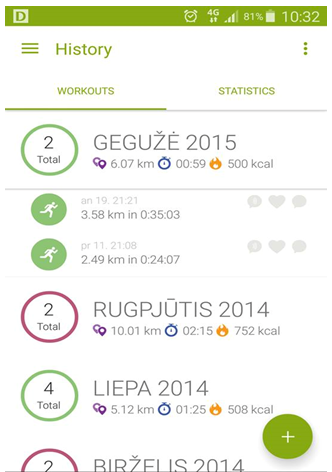 1 pav. Endomondo aplikacijos nuotrauka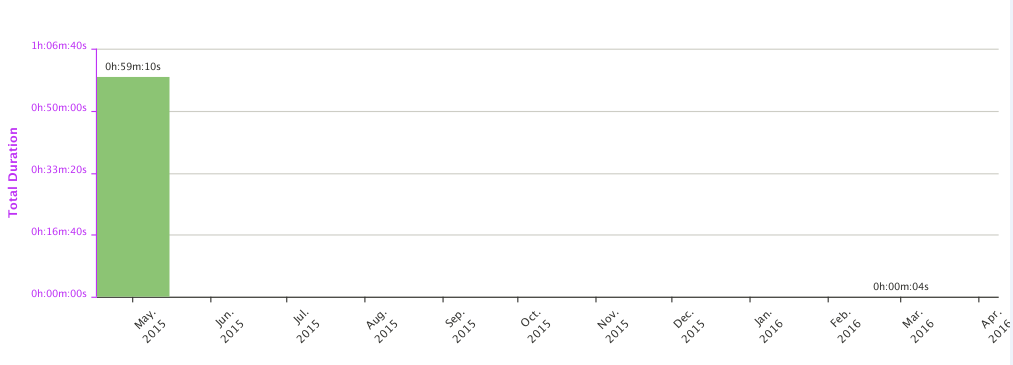 2 pav. Endomondo internetinės svetainės nuotrauka